Филиал Муниципального автономного общеобразовательного учреждения«Прииртышская средняя общеобразовательная школа» - «Полуяновская средняя общеобразовательная школа»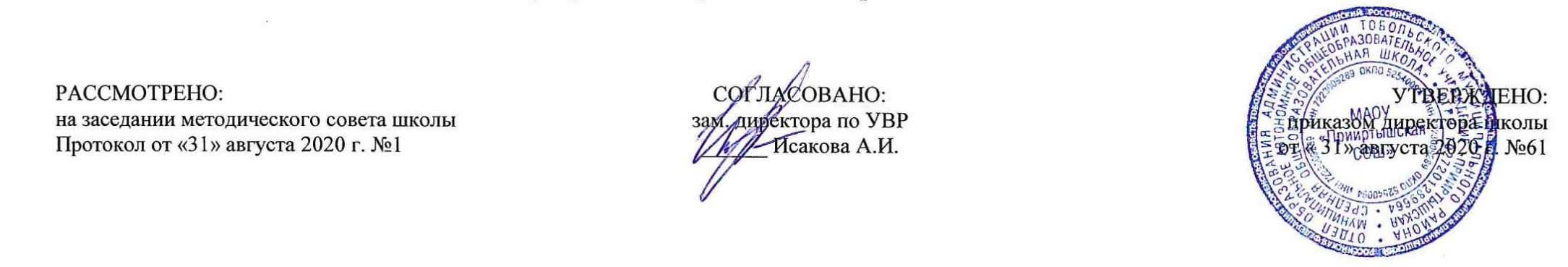 РАБОЧАЯ ПРОГРАММАпо биологии  для 6 классана 2020-2021 учебный годПланирование составлено в соответствиис ФГОС ОООСоставитель программы: Лазарева Эльвира Алиаскаровна, учитель биологии высшей квалификационной категориид. Полуянова2020 год    Планируемые результаты освоения учебного предмета «Биология»   формирование системы научных знаний о живой природе, закономерностях ее развития, исторически быстром сокращении биологического разнообразия в биосфере в результате деятельности человека для развития современных естественно-научных представлений о картине мира;формирование первоначальных систематизированных представлений о биологических объектах, процессах, явлениях, закономерностях, об основных биологических теориях, об экосистемной организации жизни, о взаимосвязи живого и неживого в биосфере, о наследственности и изменчивости; овладение понятийным аппаратом биологии;приобретение опыта использования методов биологической науки и проведения несложных биологических экспериментов для изучения живых организмов и человека, проведения экологического мониторинга в окружающей среде;формирование основ экологической грамотности: способности оценивать последствия деятельности человека в природе, влияние факторов риска на здоровье человека; выбирать целевыесмысловые установки в своих действиях и поступках по отношению к живой природе, здоровью своему и окружающих, осознание необходимости действий по сохранению биоразнообразия и природных местообитаний видов растений и животных;формирование представлений о значении биологических наук в решении проблем необходимости рационального природопользования защиты здоровья людей в условиях быстрого изменения экологического качества окружающей среды;освоение приемов оказания первой помощи, рациональной организации труда и отдыха, выращивания и размножения культурных растений и домашних животных, ухода за ними.В результате изучения биологии у учащихся будут:1) сформирована система научных знаний о живой природе, закономерностях ее развития, исторически быстром сокращении биологического разнообразия в биосфере в результате деятельности человека, для развития современных естественнонаучных представлений о картине мира;2) сформированы первоначальные систематизированные представления о биологических объектах, процессах, явлениях, закономерностях, об основных биологических теориях, об экосистемной организации жизни, о взаимосвязи живого и неживого в биосфере; овладение понятийным аппаратом биологии;3) приобретен опыт использования методов биологической науки и проведения несложных биологических экспериментов для изучения живых организмов, проведения экологического мониторинга в окружающей среде;4) сформированы основы экологической грамотности: способности оценивать последствия деятельности человека в природе; выбирать целевые и смысловые установки в своих действиях и поступках по отношению к живой природе, осознание необходимости действий по сохранению биоразнообразия и природных местообитаний видов растений;5) сформированы представления о значении биологических наук в решении проблем необходимости рационального природопользования в условиях быстрого изменения экологического качества окружающей среды;6) освоены приемы рациональной организации труда и отдыха, выращивания и размножения культурных растений, ухода за ними.В результате изучения курса биологии в основной школе: Ученик научится пользоваться научными методами для распознания биологических проблем; давать научное объяснение биологическим фактам, процессам, явлениям, закономерностям, их роли в жизни организмов; проводить наблюдения за живыми объектами; описывать биологические объекты, процессы и явления; ставить несложные биологические эксперименты и интерпретировать их результаты.Ученик овладеет системой биологических знаний – понятиями, закономерностями, законами, теориями, имеющими важное общеобразовательное и познавательное значение; сведениями по истории становления биологии как науки.Ученик освоит общие приемы: выращивания и размножения культурных растений, ухода за ними; правила работы в кабинете биологии, с биологическими приборами и инструментами.Ученик приобретет навыки использования научно-популярной литературы по биологии, справочных материалов (на бумажных и электронных носителях), ресурсов Интернета при выполнении учебных задач.Ученик получит возможность научиться:осознанно использовать знания основных правил поведения в природе;выбирать целевые и смысловые установки в своих действиях и поступках по отношению к живой природе; ориентироваться в системе познавательных ценностей – воспринимать информацию биологического содержания в научно-популярной литературе, средствах массовой информации и Интернет-ресурсах, критически оценивать полученную информацию, анализируя ее содержание и данные об источнике информации;создавать собственные письменные и устные сообщения о биологических явлениях и процессах на основе нескольких источников информации, сопровождать выступление презентацией, учитывая особенности аудитории сверстников.Живые организмыУченик научится:выделять существенные признаки биологических объектов (клеток и организмов растений, грибов, бактерий) и процессов, характерных для живых организмов;аргументировать, приводить доказательства родства различных таксонов растений, грибов и бактерий;аргументировать, приводить доказательства различий растений, грибов и бактерий;осуществлять классификацию биологических объектов (растений, бактерий, грибов) на основе определения их принадлежности к определенной систематической группе;раскрывать роль биологии в практической деятельности людей; роль различных организмов в жизни человека;объяснять общность происхождения и эволюции систематических групп растений на примерах сопоставления биологических объектов;выявлять примеры и раскрывать сущность приспособленности организмов к среде обитания;различать по внешнему виду, схемам и описаниям реальные биологические объекты или их изображения, выявлять отличительные признаки биологических объектов;сравнивать биологические объекты (растения, бактерии, грибы), процессы жизнедеятельности; делать выводы и умозаключения на основе сравнения;устанавливать взаимосвязи между особенностями строения и функциями клеток и тканей, органов и систем органов;использовать методы биологической науки: наблюдать и описывать биологические объекты и процессы; ставить биологические эксперименты и объяснять их результаты;знать и аргументировать основные правила поведения в природе;анализировать и оценивать последствия деятельности человека в природе;описывать и использовать приемы выращивания и размножения культурных растений и ухода за ними;знать и соблюдать правила работы в кабинете биологии.Ученик получит возможность научиться:находить информацию о растениях, животных грибах и бактериях в научно-популярной литературе, биологических словарях, справочниках, Интернет ресурсе, анализировать и оценивать ее, переводить из одной формы в другую;основам исследовательской и проектной деятельности по изучению организмов различных царств живой природы, включая умения формулировать задачи, представлять работу на защиту и защищать ее.использовать приемы оказания первой помощи при отравлении ядовитыми грибами, ядовитыми растениями; работы с определителями растений; размножения и выращивания культурных растений;ориентироваться в системе моральных норм и ценностей по отношению к объектам живой природы (признание высокой ценности жизни во всех ее проявлениях, экологическое сознание, эмоционально-ценностное отношение к объектам живой природы);осознанно использовать знания основных правил поведения в природе; выбирать целевые и смысловые установки в своих действиях и поступках по отношению к живой природе; создавать собственные письменные и устные сообщения о растениях, бактерия и грибах на основе нескольких источников информации, сопровождать выступление презентацией, учитывая особенности аудитории сверстников;работать в группе сверстников при решении познавательных задач связанных с изучением особенностей строения и жизнедеятельности растений, грибов и бактерий, планировать совместную деятельность, учитывать мнение окружающих и адекватно оценивать собственный вклад в деятельность группы. Содержание учебного предмета «Биология»Раздел 1. Строение и многообразие покрытосеменных растений (14 часов) Семя. Строение семени. Корень. Зоны корня. Виды корней. Корневые системы. Значение корня. Видоизменения корней. Побег. Генеративные и вегетативные побеги. Строение побега. Разнообразие и значение побегов. Видоизмененные побеги. Почки. Вегетативные и генеративные почки. Строение листа. Листорасположение. Жилкование листа. Стебель. Строение и значение стебля. Строение и значение цветка. Соцветия. Опыление. Виды опыления. Строение и значение плода. Многообразие плодов. Распространение плодов.Демонстрация Внешнее и внутреннее строения корня. Строение почек (вегетативной и генеративной) и расположение их на стебле. Строение листа. Макро- и микростроение стебля. Различные виды соцветий. Сухие и сочные плоды.Лабораторные и практические работы Строение семян двудольных и однодольных растений. Виды корней. Стержневая и мочковатая корневые системы. Корневой чехлик и корневые волоски. Строение почек. Расположение почек на стебле. Внутреннее строение ветки дерева. Видоизмененные побеги (корневище, клубень, луковица). Строение цветка. Различные виды соцветий. Многообразие сухих и сочных плодов.Раздел 2. Жизнь растений (10 часов)Процессы жизнедеятельности растений. Обмен веществ и превращение энергии: почвенное питание и воздушное питание (фотосинтез), дыхание, удаление конечных продуктов обмена веществ. Транспорт веществ. Движения. Рост, развитие и размножение растений. Половое размножение растений. Оплодотворение у цветковых растений. Вегетативное размножение растений. Приемы выращивания и размножения растений и ухода за ними. Космическая роль зеленых растений.ДемонстрацияОпыты, доказывающие значение воды, воздуха и тепла для прорастания семян; питание проростков запасными веществами семени; получение вытяжки хлорофилла; поглощение растениями углекислого газа и выделение кислорода на свету; образование крахмала; дыхание растений; испарение воды листьями; передвижение органических веществ по лубу.Лабораторные и практические работы Передвижение воды и минеральных веществ по древесине. Вегетативное размножение комнатных растений. Определение всхожести семян растений и их посев.ЭкскурсииЗимние явления в жизни растений.Раздел 3. Классификация растений (6 часов)Классификация растений. Водоросли – низшие растения. Многообразие водорослей. Высшие споровые растения (мхи, папоротники, хвощи, плауны), отличительные особенности и многообразие. Отдел Голосеменные, отличительные особенности и многообразие. Отдел Покрытосеменные (Цветковые), отличительные особенности. Классы Однодольные и Двудольные. Многообразие цветковых растений. Меры профилактики заболеваний, вызываемых растениями.ДемонстрацияЖивые и гербарные растения, районированные сорта важнейших сельскохозяйственных растений.Лабораторные и практические работы Выявление признаков семейства по внешнему строению растений.ЭкскурсииОзнакомление с выращиванием растений в защищенном грунте.Раздел 4. Природные сообщества (4 часа)Среда обитания. Факторы среды обитания. Места обитания. Приспособления организмов к жизни в наземно-воздушной среде. Приспособления организмов к жизни в водной среде. Приспособления организмов к жизни в почвенной среде. Приспособления организмов к жизни в организменной среде. Растительный и животный мир родного края.Взаимосвязь растений с другими организмами. Симбиоз. Паразитизм. Растительные сообщества и их типы.Развитие и смена растительных сообществ. Влияние деятельности человека на растительные сообщества и влияние природной среды на человека.ЭкскурсииПриродное сообщество и человек. Фенологические наблюдения за весенними явлениями в природных сообществах.Тематическое планирование предмета «Биология»Приложение Примечание: В рабочей программе использованы аббревиатуры:УОНЗ – урок «открытия» новых знаний; УР – урок рефлексии; УОМН – урок общеметодологической направленности; УРК – урок развивающего контроляКалендарно-тематический план№п/пРазделы, темыКоличество часов №п/пРазделы, темыКоличество часов Тема 1. Строение и многообразие покрытосеменных растений141Строение семян двудольных растений. Лабораторная работа Изучение строения семян двудольных растений12Строение семян однодольных растений. Лабораторная работа Изучение строения семян однодольных растений13Виды корней. Типы корневых систем. Лабораторная работа Виды корней. Стержневые и мочковатые корневые системы14Строение корней. Лабораторная работа Корневой чехлик и корневые волоски15Условия произрастания и видоизменения корней16Побег. Почки и их строение. Рост и развитие побега. Лабораторная работа Строение почек. Расположение почек на стебле17Внешнее строение листа. Лабораторная работа Листья простые и сложные, их жилкование и листорасположение18Клеточное строение листа. Видоизменение листьев. Лабораторные работы Строение кожицы листа. Клеточное строение листа19Строение стебля. Многообразие стеблей. Лабораторная работа Внутреннее строение ветки дерева110Видоизменение побегов. Лабораторная работа Изучение видоизмененных побегов (корневище, клубень, луковица)111Цветок и его строение. Лабораторная работа Изучение строения цветка112Соцветия. Лабораторная работа Ознакомление с различными видами соцветий113Плоды и их классификация Распространение плодов и семян. Лабораторная работа Ознакомление с сухими и сочными плодами114Обобщение и закрепление знаний по теме «Строение и многообразие покрытосеменных растений». Контроль знаний.1Тема 2. Жизнь растений1015Минеральное питание растений116Фотосинтез117Дыхание растений118Испарение воды растениями. Листопад. Экскурсия «Зимние явления в жизни растений»119Передвижение воды и питательных веществ в растении. Лабораторная работа Передвижение веществ по побегу растения120Прорастание семян. Лабораторная работа Определение всхожести семян растений и их посев121Способы размножения растений122Размножение споровых растений123Размножение семенных растений124Вегетативное размножение покрытосеменных растений. Лабораторная работа Вегетативное размножение комнатных растений1Тема 3. Классификация растений625Систематика растений126Класс Двудольные растения. Семейства Крестоцветные и Розоцветные127Семейства Пасленовые и Бобовые Семейство Сложноцветные128Класс Однодольные. Семейства Злаковые и Лилейные129Важнейшие сельскохозяйственные растения Экскурсия «Ознакомление с выращиванием растений в защищенном грунте»130Повторение и обобщение изученного материала по теме «Классификация растений»1Тема 4. Природные сообщества431Природные сообщества. Взаимосвязи в растительном сообществе132Развитие и смена растительных сообществ. Экскурсия Природное сообщество и человек133Влияние хозяйственной деятельности человека на растительный мир134Экскурсия «Природное сообщество и человек. Фенологические наблюдения за весенними явлениями в природных сообществах».1Итого за 1 четверть8Итого за 2 четверть8Итого за 3 четверть10Итого за 4 четверть8Итого:34№п\п№ в темеДатаДатаТемаТип урока, форма проведенияПланируемые предметные результаты№п\п№ в темепланфактТемаТип урока, форма проведенияПланируемые предметные результатыРаздел 1. Строение и многообразие покрытосеменных растений (14 часов)Раздел 1. Строение и многообразие покрытосеменных растений (14 часов)Раздел 1. Строение и многообразие покрытосеменных растений (14 часов)Раздел 1. Строение и многообразие покрытосеменных растений (14 часов)Раздел 1. Строение и многообразие покрытосеменных растений (14 часов)Раздел 1. Строение и многообразие покрытосеменных растений (14 часов)Раздел 1. Строение и многообразие покрытосеменных растений (14 часов)11Строение семян двудольных растенийЛабораторная работаИзучение строения семян двудольных растенийУОНЗ исследованиеУчащиеся должны знать:- о многообразии живой природы;- царства живой природы: Бактерии, Грибы, Растения, Животные;Учащиеся должны уметь: - определять понятия «биология», «экология», «биосфера», «царства живой природы», «экологические факторы»;Учащиеся могут узнать:- науки, изучающие живую природу;Учащиеся смогут научиться:- определять понятия флора, фауна; 22Строение семян однодольных растенийЛабораторная работаИзучение строения семян однодольных растенийУОМНпрактикумУчащиеся должны знать:- основные методы исследования в биологии: наблюдение, эксперимент, измерение; Учащиеся должны уметь: - определять понятия «методы исследования», «наблюдение», «эксперимент», «измерение»- пользоваться простыми биологическими приборами, инструментами и оборудованием;Учащиеся могут узнать:- современные методы биологии;33Виды корней. Типы корневых системЛабораторная работа Виды корней. Стержневые и мочковатые корневые системыУОМНпрактикумУчащиеся должны знать:- о многообразии живой природы;- царства живой природы: Бактерии, Грибы, Растения, Животные;- признаки живого: клеточное строение, питание, дыхание, обмен веществ, раздражимость, рост, развитие, размножение;Учащиеся должны уметь: - определять понятия «царства живой природы», «царство Бактерии», «царство Грибы», «царство Растения» и «царство Животные»»;- отличать живые организмы от неживых;Учащиеся могут узнать:- науки, изучающие живую природу;Учащиеся смогут научиться:- определять понятия низшие растения, высшие растения44Строение корнейЛабораторная работаКорневой чехлик и корневые волоскиУОМНпрактикумУчащиеся должны знать:- о многообразии живой природы;- основные среды обитания живых организмов: водная среда, наземно-воздушная среда, почва как среда обитания, организм как среда обитания;Учащиеся должны уметь: - определять понятия «биология», «экология», «биосфера», «среда обитания», «место обитания»- характеризовать среды обитания организмов;Учащиеся могут узнать:- отличие среды обитания от местообитания; причины формирования черт приспособленности организмов к среде обитания;Учащиеся смогут научиться:- определять понятия абиотические факторы, биотические факторы, антропогенный;55Условия произрастания и видоизменения корнейУОНЗИсследовательский проектУчащиеся должны знать:- о многообразии живой природы;- экологические факторы;- основные среды обитания живых организмов: водная среда, наземно-воздушная среда, почва как среда обитания, организм как среда обитания;Учащиеся должны уметь: - определять понятия «биология», «экология», «экологические факторы»;- характеризовать экологические факторы;Учащиеся могут узнать:- причины формирования черт приспособленности организмов к среде обитания;Учащиеся смогут научиться:- определять понятия абиотические факторы, биотические факторы, антропогенный; 66Побег. Почки и их строение. Рост и развитие побегаЛабораторная работа Строение почек. Расположение почек на стеблеУОМНпрактикумУчащиеся должны знать:- о многообразии живой природы;- основные методы исследования в биологии: наблюдение, эксперимент, измерение; - экологические факторы;- основные среды обитания живых организмов: водная среда, наземно-воздушная среда, почва как среда обитания, организм как среда обитания;- правила техники безопасности при проведении наблюдений и лабораторных опытов в кабинете биологии.Учащиеся должны уметь: - определять понятия «биология», «экология», «биосфера», «царства живой природы», «экологические факторы»;- пользоваться простыми биологическими приборами, инструментами и оборудованием;- характеризовать экологические факторы;- проводить фенологические наблюдения;- соблюдать правила техники безопасности при проведении наблюдений и лабораторных опытов.71Внешнее строение листаЛабораторная работа Листья простые и сложные, их жилкование и листорасположениеУОМНпрактикумУчащиеся должны знать:- устройство лупы и микроскопа.Учащиеся должны уметь: - работать с лупой и микроскопом;- готовить микропрепараты и рассматривать их под микроскопом;Учащиеся могут узнать:- историю открытия клетки, ученых, внесших большой вклад в изучение клетки;82Клеточное строение листа. Видоизменение листьевЛабораторные работыСтроение кожицы листаКлеточное строение листаУОМНпрактикумУчащиеся должны знать:- строение клетки;Учащиеся должны уметь: - определять понятия: «клетка», «оболочка», «цитоплазма», «ядро», - работать с лупой и микроскопом;- готовить микропрепараты и рассматривать их под микроскопомУчащиеся могут узнать:клетка – единица строения и жизнедеятельности, запасные вещества клетки, функции основных частей клетки; Учащиеся смогут научиться:- определять понятия «мембрана», «хромопласты», «лейкопласты»; объяснять отличия молодой клетки от старой;93Строение стебля. Многообразие стеблейЛабораторная работа Внутреннее строение ветки дереваУОМНпрактикумУчащиеся должны знать:- строение клетки;Учащиеся должны уметь: - определять понятия: «клетка», «оболочка», «цитоплазма», «ядро»,- работать с лупой и микроскопом;- готовить микропрепараты и рассматривать их под микроскопомУчащиеся могут узнать:клетка – единица строения и жизнедеятельности, запасные вещества клетки, функции основных частей клетки; Учащиеся смогут научиться:- определять понятия «мембрана», «хромопласты», «лейкопласты»; объяснять отличия молодой клетки от старой;104Видоизменение побеговЛабораторная работаИзучение видоизмененных побегов (корневище, клубень, луковица)УОМНпрактикумУчащиеся должны знать:- строение клетки;Учащиеся должны уметь: - определять понятия: «клетка», «оболочка», «цитоплазма», «ядро», «ядрышко», «вакуоли», «пластиды», «хлоропласты», «пигменты», «хлорофилл»;- работать с лупой и микроскопом;- готовить микропрепараты и рассматривать их под микроскопом; - распознавать различные части клетки.Учащиеся могут узнать:клетка – единица строения и жизнедеятельности, запасные вещества клетки, функции основных частей клетки; Учащиеся смогут научиться:- определять понятия «мембрана», «хромопласты», «лейкопласты»;115Цветок и его строениеЛабораторная работаИзучение строения цветкаУОМНпрактикумУчащиеся должны знать:- химический состав клетки;Учащиеся должны уметь: - определять понятия: «химический состав», «неорганические вещества», «органические вещества».Учащиеся могут узнать:макро- и микроэлементы, Учащиеся смогут научиться:доказывать, что клетка обладает всеми признаками живого организма; 126СоцветияЛабораторная работа Ознакомление с различными видами соцветийУОМНпрактикумУчащиеся должны знать:- химический состав клетки;Учащиеся должны уметь: - определять понятия: «химический состав», «неорганические вещества», «органические вещества».Учащиеся могут узнать:макро- и микроэлементы, Учащиеся смогут научиться:доказывать, что клетка обладает всеми признаками живого организма; 137Плоды и их классификация Распространение плодов и семянЛабораторная работа Ознакомление с сухими и сочными плодамиУОМНпрактикумУчащиеся должны знать:- строение клетки;- основные процессы жизнедеятельности клетки;Учащиеся должны уметь: - определять понятия: «клетка», «оболочка», «цитоплазма», «ядро», «ядрышко», «вакуоли», «пластиды», «хлоропласты», - работать с лупой и микроскопом;- готовить микропрепараты и рассматривать их под микроскопом;Учащиеся могут узнать:клетка – единица строения и жизнедеятельности, космическую роль зеленых растенийУчащиеся смогут научиться:- определять понятия «мембрана»-объяснять отличия молодой клетки от старой, доказывать, что клетка обладает всеми признаками живого организма;148Обобщение и закрепление знаний по теме «Строение и многообразие покрытосеменных растений». Контроль знаний.УРКУрок-зачетУчащиеся должны знать:- строение клетки;- основные процессы жизнедеятельности клетки;Учащиеся должны уметь: - определять понятия: «клетка», «оболочка», «цитоплазма», «ядро», «ядрышко», «вакуоли»Учащиеся могут узнать:- клетка – единица строения и жизнедеятельности, запасные вещества клетки, функции основных частей клетки; Учащиеся смогут научиться:- объяснять отличия молодой клетки от старой, доказывать, что клетка обладает всеми признаками живого организмаРаздел 2. Жизнь растений (10 часов)Раздел 2. Жизнь растений (10 часов)Раздел 2. Жизнь растений (10 часов)Раздел 2. Жизнь растений (10 часов)Раздел 2. Жизнь растений (10 часов)Раздел 2. Жизнь растений (10 часов)Раздел 2. Жизнь растений (10 часов)151Минеральное питание растенийУОНЗУрок-исследованиеУчащиеся должны знать:- строение клетки;- основные процессы жизнедеятельности клетки;Учащиеся должны уметь: - определять понятия: «клетка», «оболочка», «цитоплазма», «ядро», «ядрышко», «хромосомы»;Учащиеся могут узнать:клетка – единица строения и жизнедеятельности, запасные вещества клетки, функции основных частей клетки; Учащиеся смогут научиться:доказывать, что клетка обладает всеми признаками живого организма162ФотосинтезУОНЗУрок-проектУчащиеся должны знать:- строение клетки;- характерные признаки различных растительных тканей.Учащиеся должны уметь: - определять понятия: «клетка», «ткань»;- работать с лупой и микроскопом;- готовить микропрепараты и рассматривать их под микроскопом;- распознавать различные виды тканей.Учащиеся могут узнать:- клетка – единица строения и жизнедеятельности, Учащиеся смогут научиться:- определять понятия «основная ткань», «образовательная ткань», «проводящая ткань», «механическая ткань», «покровная ткань»;- находить отличительные особенности строения различных типов растительных тканей;173Дыхание растенийУРТрансформированный урокУчащиеся должны знать:- устройство лупы и микроскопа;- строение клетки;- химический состав клетки;- основные процессы жизнедеятельности клетки;- характерные признаки различных растительных тканей.Учащиеся должны уметь: - определять понятия: «цитология», «клетка», «оболочка», «цитоплазма», «ядро», «ядрышко», «вакуоли», «пластиды», «хлоропласты», «пигменты», «хлорофилл», «химический состав», «неорганические вещества», «органические вещества», «ядро», «ядрышко», «хромосомы», «ткань»;- работать с лупой и микроскопом;- распознавать различные виды тканей.184Испарение воды растениями. ЛистопадЭкскурсия «Зимние явления в жизни растений»УОНЗ урок-экскурсУчащиеся должны знать:- строение и основные процессы жизнедеятельности бактерий;- разнообразие и распространение бактерий;Учащиеся должны уметь: - давать общую характеристику бактериям;- отличать бактерии от других живых организмов;Учащиеся могут узнать:значение бактерий в процессах брожения, деятельность серо- и железобактерий;Учащиеся смогут научиться:- выращивать бактерии: картофельную и сенную палочку;195Передвижение воды и питательных веществ в растенииЛабораторная работаПередвижение веществ по побегу растенияУОМНпрактикумУчащиеся должны знать:- разнообразие и распространение бактерий;- роль бактерий в природе и жизни человека.Учащиеся должны уметь: - объяснять роль бактерий в природе и жизни человека.Учащиеся могут узнать:значение бактерий в процессах брожения, деятельность серо- и железобактерий;206Прорастание семянЛабораторная работа Определение всхожести семян растений и их посевУОНЗУрок-проектУчащиеся должны знать:- строение и основные процессы жизнедеятельности грибов;- разнообразие и распространение грибов;- роль грибов в природе и жизни человека.Учащиеся должны уметь: - давать общую характеристику грибам;- отличать грибы от других живых организмов;- объяснять роль бактерий и грибов в природе и жизни человека.Учащиеся могут узнать:-жизнедеятельность грибов-хищниковУчащиеся смогут научиться:- выявлять у грибов черты сходства с растениями и животными.217Способы размножения растенийУОНЗУрок-лекцияУчащиеся должны знать:- строение и основные процессы жизнедеятельности грибов;- разнообразие и распространение грибов;- роль грибов в природе и жизни человека.Учащиеся должны уметь: - давать общую характеристику грибам;- отличать грибы от других живых организмов;- отличать съедобные грибы от ядовитых;- объяснять роль грибов в природе и жизни человека.Учащиеся смогут научиться:- выявлять у грибов черты сходства с растениями и животными.228Размножение споровых растенийУОНЗБеседа с элементами лекцииУчащиеся должны знать:- строение и основные процессы жизнедеятельности грибов;- разнообразие и распространение грибов;- роль грибов в природе и жизни человека.Учащиеся должны уметь: - давать общую характеристику грибам;- отличать грибы от других живых организмов;- объяснять роль грибов в природе и жизни человека.239Размножение семенных растенийУОНЗБеседа с элементами лекцииУчащиеся должны знать:- строение и основные процессы жизнедеятельности грибов;- разнообразие и распространение грибов;- роль грибов в природе и жизни человека.Учащиеся должны уметь: - давать общую характеристику грибам;- отличать грибы от других живых организмов;- объяснять роль грибов в природе и жизни человека.2410Вегетативное размножение покрытосеменных растенийЛабораторная работа Вегетативное размножение комнатных растенийУОМНпрактикумУчащиеся должны знать:- строение и основные процессы жизнедеятельности бактерий и грибов;- разнообразие и распространение бактерий и грибов;- роль бактерий и грибов в природе и жизни человека.Учащиеся должны уметь: - давать общую характеристику бактериям и грибам;- отличать бактерии и грибы от других живых организмов;- отличать съедобные грибы от ядовитых;- объяснять роль бактерий и грибов в природе и жизни человека.Учащиеся могут узнать:- значение бактерий в процессах брожения, деятельность серо- и железобактерий; Учащиеся смогут научиться:- выявлять у грибов черты сходства с растениями и животными.Раздел 3. Классификация растений (6 часов)Раздел 3. Классификация растений (6 часов)Раздел 3. Классификация растений (6 часов)Раздел 3. Классификация растений (6 часов)Раздел 3. Классификация растений (6 часов)Раздел 3. Классификация растений (6 часов)Раздел 3. Классификация растений (6 часов)251Систематика растенийУОНЗУрок-путешествиеУчащиеся должны знать:- основные методы изучения растений;- основные группы растений (водоросли, мхи, хвощи, плауны, папоротники, голосеменные, цветковые;- роль растений в биосфере и жизни человека;Учащиеся должны уметь: - давать общую характеристику растительного царства;- объяснять роль растений биосфере;Учащиеся смогут научиться:- уметь выявлять усложнения растений в связи с освоением ими суши, - выявлять приспособления у растений к среде обитания,262Класс Двудольные растения. Семейства Крестоцветные и РозоцветныеУОНЗ урок-исследованиеУчащиеся должны знать:- основные группы растений (водоросли, мхи, хвощи, плауны, папоротники, голосеменные, цветковые), их строение и многообразие;Учащиеся должны уметь: - давать характеристику основным группам растений (водоросли, мхи, хвощи, плауны, папоротники, голосеменные, цветковые);Учащиеся могут узнать:- половое и бесполое размножение водорослей, Учащиеся смогут научиться:- выявлять приспособления у растений к среде обитания,273Семейства Пасленовые и Бобовые Семейство СложноцветныеУОНЗ урок-исследованиеУчащиеся должны знать:- роль водорослей жизни человека;Учащиеся должны уметь: - объяснять роль водорослей биосфере;- давать характеристику основным группам водорослей;Учащиеся смогут научиться:- выявлять приспособления у растений к среде обитания,284Класс Однодольные. Семейства Злаковые и ЛилейныеУОНЗ урок-исследованиеУчащиеся должны знать:- особенности строения и жизнедеятельности лишайников;Учащиеся должны уметь: - давать характеристику лишайникам;295Важнейшие сельскохозяйственные растения Экскурсия «Ознакомление с выращиванием растений в защищенном грунте»УОНЗ урок-экскурсияУчащиеся должны знать:- основные группы растений (водоросли, мхи, хвощи, плауны, папоротники, голосеменные, цветковые), их строение и многообразие;Учащиеся должны уметь: - давать характеристику основным группам растений (водоросли, мхи, хвощи, плауны, папоротники, голосеменные, цветковые);Учащиеся могут узнать:- жизненные циклы мхов - редкие и охраняемые растения Тюменской областиУчащиеся смогут научиться:- уметь выявлять усложнения растений в связи с освоением ими суши, - выявлять приспособления у растений к среде обитания,- различать лекарственные и ядовитые растения.306Повторение и обобщение изученного материала по теме «Классификация растений»УРКУрок-зачетУчащиеся должны знать:- основные группы растений (водоросли, мхи, хвощи, плауны, папоротники, голосеменные, цветковые), их строение и многообразие;Учащиеся должны уметь: - давать характеристику основным группам растений (водоросли, мхи, хвощи, плауны, папоротники, голосеменные, цветковые);Учащиеся могут узнать:- жизненные циклы папоротников, - древовидные папоротники, - редкие и охраняемые растения Тюменской областиУчащиеся смогут научиться:- уметь выявлять усложнения растений в связи с освоением ими суши, - выявлять приспособления у растений к среде обитания,- различать лекарственные и ядовитые растения.Раздел 4. Природные сообщества (4 часов)Раздел 4. Природные сообщества (4 часов)Раздел 4. Природные сообщества (4 часов)Раздел 4. Природные сообщества (4 часов)Раздел 4. Природные сообщества (4 часов)Раздел 4. Природные сообщества (4 часов)Раздел 4. Природные сообщества (4 часов)311Природные сообщества. Взаимосвязи в растительном сообществеУОНЗИнтегрированный урок с географиейУчащиеся должны знать:- основные группы растений (водоросли, мхи, хвощи, плауны, папоротники, голосеменные, цветковые), их строение и многообразие;Учащиеся должны уметь: - давать характеристику основным группам растений (водоросли, мхи, хвощи, плауны, папоротники, голосеменные, цветковые);Учащиеся могут узнать:- жизненный цикл сосны, - редкие и охраняемые растения Тюменской областиУчащиеся смогут научиться:- уметь выявлять усложнения растений в связи с освоением ими суши, - выявлять приспособления у растений к среде обитания,- различать лекарственные и ядовитые растения.322Развитие и смена растительных сообществЭкскурсия Природное сообщество и человекУОНЗ урок-экскурсияУчащиеся должны знать:- основные группы растений (водоросли, мхи, хвощи, плауны, папоротники, голосеменные, цветковые), их строение и многообразие;Учащиеся должны уметь: - давать характеристику основным группам растений (водоросли, мхи, хвощи, плауны, папоротники, голосеменные, цветковые);Учащиеся могут узнать:- покрытосеменные – господствующая группа растений,- редкие и охраняемые растения Тюменской областиУчащиеся смогут научиться:- уметь выявлять усложнения растений в связи с освоением ими суши, - выявлять приспособления у растений к среде обитания,- различать лекарственные и ядовитые растения.333Влияние хозяйственной деятельности человека на растительный мирУОНЗУрок-диспутУчащиеся должны знать:- основные методы изучения растений;- происхождение растений и основные этапы развития растительного мира.Учащиеся должны уметь: - объяснять происхождение растений и основные этапы развития растительного мира.Учащиеся могут узнать:- древовидные папоротники, - покрытосеменные – господствующая группа растений,Учащиеся смогут научиться:- уметь выявлять усложнения растений в связи с освоением ими суши.344Экскурсия «Природное сообщество и человек. Фенологические наблюдения за весенними явлениями в природных сообществах».УОНЗ урок-экскурсияУчащиеся должны знать:- основные методы изучения растений;- основные группы растений (водоросли, мхи, хвощи, плауны, папоротники, голосеменные, цветковые), их строение и многообразие;- особенности строения и жизнедеятельности лишайников;- роль растений в биосфере и жизни человека;- происхождение растений и основные этапы развития растительного мира.Учащиеся должны уметь: - давать общую характеристику растительного царства;- объяснять роль растений в биосфере;- давать характеристику основным группам растений (водоросли, мхи, хвощи, плауны, папоротники, голосеменные, цветковые);- объяснять происхождение растений и основные этапы развития растительного мира.